Product Name :Platform Rotation StagesDescription :● Angular position is indicated on a 360° scale.
● Continuous 360° manual rotation
● M6 (1/4-20) or M4 (8-32) Tapped Platform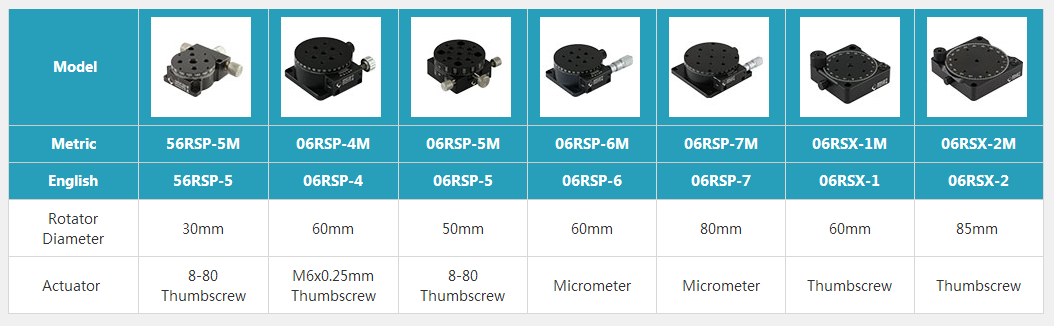 